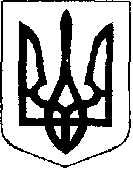 У К Р А Ї Н АЖовківська міська радаЛьвівського району Львівської області21-ша чергова сесія VIІІ-го демократичного скликання	         РІШЕННЯвід 23.12.2021 року    № 67	                      м. ЖовкваПро надання дозволу на розробку  детального плану території для будівництва та обслуговування житлового будинку, господарських будівель та споруд по          вул. Воїнів УПА – 12  в селі Сопошин Львівського району Львівської області           Розглянувши заяву Станіцької М. Ф. номер  02-14/4958 від 05.11.2021 року, та долучені документи,  керуючись  ст. 12, 39 Земельного Кодексу України, ст. 19, 24 Закону України «Про регулювання містобудівної діяльності», ст. 26 Закону України «Про місцеве самоврядування в Україні», враховуючи висновок постійної комісії з питань земельних відносин, земельного кадастру, планування території, будівництва, архітектури, охорони пам’яток, історичного середовища, природокористування та охорони довкілля Жовківська міська радаВ И Р І Ш И Л А:1.  Надати дозвіл на розробку  детального плану території для будівництва та обслуговування житлового будинку, господарських будівель та споруд по вул. Воїнів УПА - 12 в селі Сопошин Львівського району Львівської області.2.  Виконком міської ради виступити замовником                                                                                                                                                                                                                                                                                                                                                                                                     детального плану території для будівництва та обслуговування житлового будинку, господарських будівель та споруд по вул. Воїнів УПА - 12 в селі Сопошин Львівського району Львівської області.3.   Фінансування робіт здійснити за кошти заявника.4. Контроль за виконанням рішення покласти на постійну комісію з питань земельних відносин, земельного кадастру, планування території, будівництва, архітектури, охорони пам’яток, історичного середовища, природокористування та охорони довкілля (Креховець З.М.).Міський голова						Олег ВОЛЬСЬКИЙ 